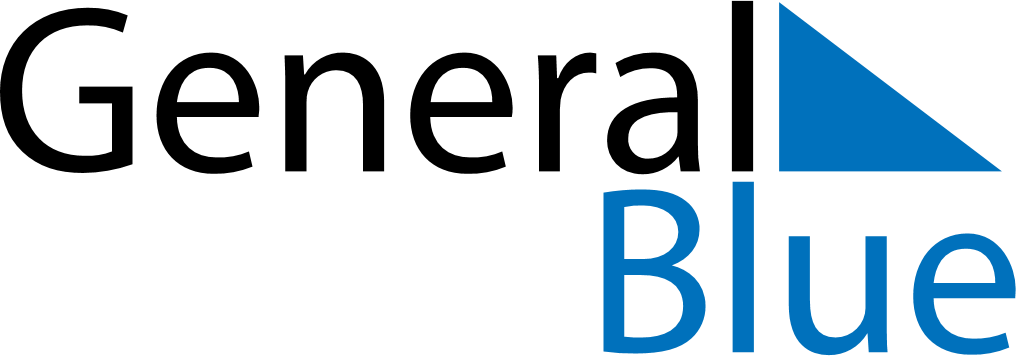 January 2018January 2018January 2018TanzaniaTanzaniaSUNMONTUEWEDTHUFRISAT123456New Year’s DayZanzibar Revolution Day78910111213141516171819202122232425262728293031